Печатное средство массовой информации органов местного самоуправления муниципального образования Мушковичского  сельского поселения Ярцевского района Смоленской областиЯрцевский филиал Областного государственного бюджетного учреждения ветеринарии «Госветслужба» ИНФОРМИРУЕТ!!!Бешенство – вирусная болезнь, поражающая нервную систему человека и животных, заболевание передается через укусы и ослюнение. Без профилактических прививок у людей оно всегда заканчивается смертью.Характерные признаки болезни у животных. Заболевание животных может проявляться как в буйной, так и в тихой (паралитической) формах.Основной источник распространения бешенства – дикие животные (чаще лисы и енотовидные собаки).Бешеная лисица забегает в поселки, залезает в сараи, кусает скот, дерется с собаками. Она может выйти на дорогу и стоять, не обращая внимания на людей. Но если к ней подойти, почти всегда бросается на человека. Больная енотовидная собака, наоборот, чаще всего затаивается, лежит неподвижно. Трогать такое животное, класть его в багажник и привозить домой очень опасно. Особенно страшен бешеный волк, наносящий множественные глубокие укусы, часто в голову.Больная собака угнетена, забирается в темный угол, не откликается на зов хозяина, хрипло лает, грызет палки, глотает камни, из-за рта течет слюна, появляется косоглазие, отказывают задние ноги. Собака может в дикой злобе кидаться на всех подряд и бежать, не разбирая дороги. При бешенстве в тихой форме собака может виновато ластиться к хозяину, а потом как бы случайно укусить его. Может убежатьиз дома. Боязни воды (гидрофобии) у собаки обычно не бывает и вода, поставленная перед животным, не является достоверной проверкой его здоровья.Кошки тоже могут болеть буйно и тихо. Буйство их очень опасно. Бешеная кошка прыгает людям на голову, грызет, кусает и царапает все, что попадается на дороге. Однако кошка может тихо забраться в подвал или под диван и укусить человека, когда ее будут вытаскивать.Бешеные коровы ревут, отказываются от еды, зевают, бросаются на стены. Больные овцы икозы прыгают на стены и кусают других животных, бросаются на людей и на собак. Водобоязни у них нет. Больные копытные, если даже у них нет видимой агрессии, могут иметь испуганный взгляд, отвисшую челюсть и выглядеть для хозяина как (подавившиеся косточкой).Меры по предупреждению заражения людей бешенством. Если животное укусило или поцарапало человека, немедленно обильно промойте рану проточной водой с мылом (не менее 15 минут), прижгите йодом, водкой, одеколоном. После этого необходимо как можно скорее обратиться к врачу – хирургу, который при необходимости, назначит курс профилактических прививок. Прививки - это единственное средство спасения от бешенства. Уколы ставят в день обращения, а затем на 3,7,14,30,90 дни после укуса. Во время такого лечения категорически запрещено употреблять алкоголь. Если человека укусила своя или знакомая собака или кошка без явных признаков бешенства, ее необходимо  подвергнуть карантинному наблюдению  в течение 10 дней. Это не меняет необходимости обратиться к врачу и начать профилактические прививки в первый же день. Если собака или кошка остается здоровой в течение 10 дней после укуса, прививки делать прекратят. Но если животное погибло или убежало, то прививки покусанному человеку необходимо продолжать. Для животных других видов срок карантинного наблюдения не установлен.Меры профилактики заболевания животных бешенством. Все собаки и кошки должны быть обязательно привиты от бешенства. Прививки в государственных ветеринарных клиниках делают бесплатно. Выводить собак на прогулки разрешается только на коротком поводке, а бойцовых или крупных в наморднике, и оберегать их от контактов с бездомными животными. Безнадзорные собаки и кошки представляют большую опасность, и подлежат отлову. В районах неблагополучных по бешенству диких животных, в основном, органы власти могут устраивать отстрел, отлов или затравку в норах диких животных независимо от сроков охоты.В случае если у Ваших животных был контакт с животными подозрительными по заболеванию бешенством необходимо обратиться в Ярцевский филиал Областного государственного бюджетного учреждения ветеринарии «Госветслужба» по телефону 8(48143)7-22-18 для консультации и решения вопросов карантинизации и противоэпизоотической иммунизации.Если у Вас или членов Вашей семьи был контакт с с животными подозрительными по заболеванию бешенством немедленно обратиться в медицинскую организацию по месту жительства для получения антирабической помощи.АДМИНИСТРАЦИЯМУШКОВИЧСКОГО СЕЛЬСКОЕ ПОСЕЛЕНИЕЯРЦЕВСКОГО РАЙОНА СМОЛЕНСКОЙ ОБЛАСТИП О С Т А Н О В Л Е Н И Еот 25.08.2020  года                                                                 № 49В соответствии с Бюджетным кодексом Российской Федерации, руководствуясь постановлением Администрации Мушковичского сельского поселения Ярцевского района Смоленской от  30.12.2016 г.  № 157 «Об утверждении Порядка разработки и реализации муниципальных  программ,  Порядка проведения оценки эффективности реализации муниципальных программ и создании комиссии»Администрация Мушковичского сельского поселения Ярцевского района Смоленской области п о с т а н о в л я е т:        1. Внести в постановление Администрации Мушковичского сельского поселения Ярцевского района Смоленской области от 03.12.2019 года                         № 50 «Создание условий для эффективного управления муниципальным образованием Мушковичское сельское поселение Ярцевского района Смоленской области» на 2020 год и плановый период 2021 и 2022 годов» следующие изменения:         1.1. Строку «Объемы ассигнований муниципальной программы» паспорта муниципальной программы «Создание условий для эффективного управления муниципальным образованием Мушковичское сельское поселение Ярцевского района Смоленской области» на 2020 год и плановый период 2021 и 2022  годов» изложить в следующей редакции:2. Опубликовать настоящее постановление в печатном средстве массовой информации органов местного самоуправления муниципального образования Мушковичского сельского поселения Ярцевского района Смоленской области «Вести поселения» и  разместить на официальном сайте Администрации муниципального образования «Ярцевский район» Смоленской области (yarcevo.admin-smolensk.ru).                      3.  Контроль за выполнением настоящего постановления оставляю за собой.      Глава муниципального образованияМушковичского сельского поселенияЯрцевского района Смоленской области                                                                                                                                                          А.А. АзаренковПлан реализации муниципальной программы«Создание условий для эффективного управления муниципальным образованием Мушковичское сельское поселение Ярцевского района Смоленской области» на 2020 год и плановый период 2021 и 2022 годовАДМИНИСТРАЦИЯМУШКОВИЧСКОГО СЕЛЬСКОЕ ПОСЕЛЕНИЕЯРЦЕВСКОГО РАЙОНА СМОЛЕНСКОЙ ОБЛАСТИП О С Т А Н О В Л Е Н И Еот 25.08.2020 года                                                                   № 50В соответствии с Бюджетным кодексом Российской Федерации, руководствуясь постановлением Администрации Мушковичского сельского поселения Ярцевского района Смоленской области   от  30.12.2016 г.  № 157 «Об утверждении Порядка разработки и реализации муниципальных  программ,  Порядка проведения оценки эффективности реализации муниципальных программ и создании комиссии»Администрация Мушковичского сельского поселения Ярцевского района Смоленской области п о с т а н о в л я е т:        1. Внести в постановление  Администрации Мушковичского сельского поселения Ярцевского района Смоленской области от 03.12.2019 года № 53 «Об утверждении муниципальной программы «Развитие дорожно-транспортного комплекса муниципального образования Мушковичское сельское поселение Ярцевского района Смоленской области» на 2020 год и плановый период 2021 и 2022 годов» следующие изменения:        1.1. Строку «Объемы ассигнований муниципальной программы» паспорта муниципальной программы «Развитие дорожно-транспортного комплекса муниципального образования Мушковичского сельского поселения Ярцевского района Смоленской области» на 2020 год и плановый период 2021 и 2022 годов» изложить в следующей редакции:        2. Опубликовать настоящее постановление в печатном средстве массовой информации органов местного самоуправления муниципального образования Мушковичского сельского поселения Ярцевского района Смоленской области «Вести поселения» и  разместить на официальном сайте Администрации муниципального образования «Ярцевский район» Смоленской области (yarcevo.admin-smolensk.ru).                3.  Контроль за выполнением настоящего постановления оставляю за собой.      Глава муниципального образованияМушковичского сельского поселенияЯрцевского района Смоленской области                                                                                                                                                          А.А. АзаренковПлан реализации муниципальной программы«Развитие дорожно-транспортного комплекса муниципального образования Мушковичское сельское поселение Ярцевского района Смоленской области» на 2020 год и плановый период 2021 и 2022 годовАДМИНИСТРАЦИЯМУШКОВИЧСКОГО СЕЛЬСКОЕ ПОСЕЛЕНИЕЯРЦЕВСКОГО РАЙОНА СМОЛЕНСКОЙ ОБЛАСТИП О С Т А Н О В Л Е Н И Еот 25.08.2020 года                                                                    № 51  В соответствии с Бюджетным кодексом Российской Федерации, руководствуясь постановлением Администрации Мушковичского сельского поселения Ярцевского района Смоленской области   от  30.12.2016 г.  № 157 «Об утверждении Порядка разработки и реализации муниципальных  программ,  Порядка проведения оценки эффективности реализации муниципальных программ и создании комиссии»Администрация Мушковичского сельского поселения Ярцевского района Смоленской области п о с т а н о в л я е т:Внести в постановление об утверждении муниципальной программы «Дополнительные меры по социальной поддержке отдельных категорий граждан муниципального образования Мушковичское сельское поселение Ярцевского района Смоленской области»  на 2020 год и плановый период 2021 и 2022 годов следующие изменения:              1.1. Строку «Объемы ассигнований муниципальной программы» паспорта муниципальной программы «Дополнительные меры по социальной поддержке отдельных категорий граждан муниципального образования Мушковичское сельское поселение Ярцевского района Смоленской области» на 2020 год и плановый период 2021 и 2022 годов» изложить в следующей редакции:       1.2. пункт 4. Обоснование ресурсного обеспечения муниципальной программы изложить в следующей редакции:«4. Обоснование ресурсного обеспечения муниципальной программы.Программа реализуется за счет средств местного бюджета.Общий объем финансирования Программы составляет всего – 198206,87  рублей, из них, в том числе:2020 год – 66306,87 рублей;2021 год – 65950,00 рублей;2022 год –  65950,00 рублей.В соответствии с целями и задачами  Программа включает мероприятия для ее реализации, сроки и объемы, финансирования которых приведены в приложении № 2 к Программе.»       2. Опубликовать настоящее постановление в печатном средстве массовой информации органов местного самоуправления муниципального образования Мушковичского сельского поселения Ярцевского района Смоленской области «Вести поселения» и  разместить на официальном сайте Администрации муниципального образования «Ярцевский район» Смоленской области (yarcevo.admin-smolensk.ru).                 3.  Контроль за выполнением настоящего постановления оставляю за собой.      Глава муниципального образованияМушковичского сельского поселенияЯрцевского района Смоленской области                                                                                                                                                           А.А. Азаренков«Дополнительные меры по социальной поддержке отдельных категорий граждан муниципального образования Мушковичское сельское поселение Ярцевского района Смоленской области»   на 2020 год и плановый период 2021 и 2022 годовСОВЕТ ДЕПУТАТОВ МУШКОВИЧСКОГОСЕЛЬСКОГО ПОСЕЛЕНИЯР Е Ш Е Н И Еот 25.08.2020  года                                                                                      № 14Об исполнении бюджета Мушковичского сельского поселения Ярцевского района Смоленской области за 1 полугодие 2020   годаЗаслушав и обсудив информацию Администрации Мушковичского сельского поселения Ярцевского района Смоленской области об исполнении бюджета за 1 полугодие 2020   года Совет депутатов Мушковичского сельского поселения Ярцевского района Смоленской областиРЕШИЛ:1. Принять к сведению отчет об исполнении бюджета Мушковичского сельского поселения Ярцевского района Смоленской области за 1 полугодие 2020   года.                2. Опубликовать настоящее решение в печатном средстве массовой информации органов местного самоуправления муниципального образования Мушковичского сельского поселения Ярцевского района Смоленской области «Вести поселения».              3. Настоящее решение  вступает в силу со дня, следующего за днем его обнародования.              4. Разместить настоящее решение на официальном сайте Администрации муниципального образования «Ярцевский район» Смоленской области (yarcevo.admin-smolensk.ru).    Глава муниципального образованияМушковичского сельского поселенияЯрцевского района Смоленской области                                                                                                                                                           А.А. АзаренковИНФОРМАЦИЯоб исполнении бюджета муниципального образования Мушковичского сельского поселения Ярцевского района Смоленской области за 1 полугодие 2020 годаДоходная часть бюджета исполнена на 46,3  % от годовых назначений  или в денежном выражении поступило 2006084,21   рублей.Налоговых доходов поступило 519578,02  рублей.За 1 полугодие 2020 года  безвозмездные поступления исполнены на  1486506,19  рублей, что составляет 49,6  % от годовых назначений.Расходная часть бюджета исполнена на 37,1  % от годовых назначений, что в денежном выражении составляет 1605526,96 рублей, в том числе по разделам:   Численность муниципальных служащих – 1. Расходы на его содержание (денежное содержание) – 256042,00  рублей.   Численность работников муниципального учреждения – 6. Расходы на их содержание (денежное содержание) – 550383,94  рублей. Старший менеджер                                                                                                                                                                                             С.Н. СавченковаСОВЕТ ДЕПУТАТОВ МУШКОВИЧСКОГОСЕЛЬСКОГО ПОСЕЛЕНИЯР Е Ш Е Н И Еот 25.08.2020 года                                                                            № 15	В соответствии с Уставом Мушковичского сельского поселения Ярцевского района Смоленской области, рассмотрев проект решения «О внесении изменений в решение Совета депутатов Мушковичского сельского поселения Ярцевского района Смоленской области от  20.12. 2019 года    № 20 «О бюджете Мушковичского сельского  поселения Ярцевского  района Смоленской области на 2020 год и плановый период 2021 и 2022 годов», внесенный Главой муниципального образования Мушковичского сельского поселения Ярцевского района Смоленской области, Совет депутатов Мушковичского сельского поселения Ярцевского района Смоленской областиР Е Ш И Л:         1. Внести изменения в  решение  Совета     депутатов Мушковичского      сельского  поселения от  20.12. 2019 года    № 20 «О бюджете Мушковичского сельского  поселения Ярцевского  района Смоленской области на 2020 год и плановый период 2021 и 2022 годов» (в редакции решения  Совета     депутатов Мушковичского сельского  поселения от  24.01.2020 года  № 1)          1) пункт 1 изложить в следующей редакции:          «1. Утвердить основные характеристики бюджета муниципального образования Мушковичского сельского поселения Ярцевского района Смоленской области (далее местный бюджет) на 2020 год:1) общий объем доходов в сумме 4330100,00 рублей, в том числе объем безвозмездных поступлений 2996700,00 рублей, из которых объем получаемых межбюджетных трансфертов – 2996700,00 рублей;   2) общий объем расходов  в сумме 5081115,81 рублей;         3) дефицита местного бюджета 751015,81 рублей, что составляет 56,32 процента от  утвержденного  общего годового объема доходов  местного бюджета без учета утвержденного объема безвозмездных поступлений.»          2) пункт 12 изложить в следующей редакции:         «12. Утвердить объем бюджетных ассигнований на финансовое обеспечение реализации муниципальных программ:        1)  в 2020 году в сумме   4328387,15 рублей.         Утвердить распределение бюджетных ассигнований по муниципальным программам и непрограммным направлениям деятельности на 2020 год согласно приложению 16 к настоящему решению.»         3) абзац первый пункта 13 изложить в следующей редакции:         «13. Утвердить объем бюджетных ассигнований дорожного фонда муниципального образования:         1)  на 2020 год в сумме 464148,63 рублей.»          4) абзац первый пункта 16 изложить в следующей редакции:          «16. Утвердить общий объем бюджетных ассигнований, направляемых на исполнение публичных нормативных обязательств:         1)  на 2020 год в сумме 66306,87 рублей.»         5) приложение 1 изложить в следующей редакции:       «Приложение 1                                                                                к решению Совета 									депутатов Мушковичского                                                                             сельского поселения		от  20.12.2019 года     № 20Источники финансирования дефицита местного бюджета на 2020 год   ( рублей)        6)      приложение 3 изложить в следующей редакции:       «Приложение 3                                                                                к  решению Совета                                                                                депутатов Мушковичского                                                                                сельского поселения                                                                   от  20.12.2019 года     № 20  Перечень главных администраторов доходов местного бюджета            7) приложение 8 изложить в следующей редакции:       «Приложение 8                                                                                         к решению Совета                                                                                       депутатов Мушковичского                                                                                         сельского поселенияот  20.12.2019 года     № 20Прогнозируемые безвозмездные поступления в местный бюджет  на 2020 год( рублей)      8) приложение 10 изложить в следующей редакции:           «Приложение  10									к решению Совета 									депутатов Мушковичского                                                                                                          сельского поселения				                             от  20.12.2019 года     № 20Распределение бюджетных ассигнований по разделам, подразделам, целевым статьям (муниципальным программам и непрограммным направлениям деятельности), группам (группам и подгруппам) видов расходов классификации                                            расходов бюджетов на 2020 год						                                                                                                                                          ( руб.)       9) приложение 12 изложить в следующей редакции:                                                                                                                                                                                                                              «Приложение 12						       к решению  Совета                                                                                                                                       депутатов Мушковичского                                                                                                                      сельского поселения				от  20.12.2019 года     № 20Распределение бюджетных ассигнований по целевым статьям (муниципальным программам и непрограммным направлениям деятельности), группам (группам и подгруппам) видов расходов классификации расходов бюджета на 2020  год                                                                                                                                       (рублей)     10) приложение 14 изложить в следующей редакции:                                                                                                                                                                                                                           «Приложение 14								       к решению  Совета                                                                                                                                       депутатов Мушковичского                                                                                                                      сельского поселения						от  20.12.2019 года     № 20Ведомственная структура расходов местного бюджета на 2020 год(рублей)        11) приложение 16 изложить в следующей редакции:«Приложение 16к решению  Советадепутатов Мушковичскогосельского поселенияот  20.12.2019 года     № 20Распределение бюджетных ассигнований по муниципальным программам и непрограммным направлениям деятельности на 2020 год(рублей)        2. Настоящее решение вступает в силу со дня, следующего за днем его обнародования.        3. Опубликовать настоящее решение в печатном средстве массовой информации органов местного самоуправления муниципального образования Мушковичского сельского поселения Ярцевского района Смоленской области «Вести поселения» и  разместить на официальном сайте Администрации муниципального образования «Ярцевский район» Смоленской области (yarcevo.admin-smolensk.ru).                  4. Контроль исполнения настоящего решения оставляю за собой.Глава муниципального образованияМушковичского сельского поселенияЯрцевского района Смоленской области                                                                                                                                                                 А.А. Азаренков СОВЕТ ДЕПУТАТОВ МУШКОВИЧСКОГОСЕЛЬСКОГО ПОСЕЛЕНИЯР Е Ш Е Н И Еот 25.08.2020 года                                                                   № 16Руководствуясь  Федеральным законом от 27 июля 2010 года №210-ФЗ «Об организации предоставления государственных и муниципальных услуг", Федеральным законом от 6 октября 2003 года №131-ФЗ «Об общих принципах организации местного самоуправления в Российской Федерации», приказом  Министерства внутренних дел  Российской Федерации от 31.12.2017г. №984 «Об утверждении Административного регламента Министерства внутренних дел Российской Федерации по предоставлению государственных услуг по регистрационному учету граждан Российской Федерации по месту пребывания и по месту жительства в пределах Российской Федерации», в соответствии с постановлением Администрации Смоленской области от 12.03.2020 № 115 «О признании утратившими силу пунктов 5, 6, 22, 25.2,33, 37 Перечня услуг, которые являются необходимыми и обязательными для предоставления органами исполнительной власти Смоленской области государственных услуг и предоставляются организациями, участвующими в предоставлении государственных услуг», Уставом Мушковичского сельского поселения  Ярцевского района Смоленской области, Совет депутатов Мушковичского сельского поселения Ярцевского района Смоленской областиР Е Ш И Л:1. Утвердить перечень услуг, которые являются необходимыми и обязательными для предоставления муниципальных услуг Администрацией Мушковичского сельского поселения  Ярцевского района Смоленской области и предоставляются организациями, участвующими в предоставлении муниципальных услуг (согласно приложению).            2. Считать утратившим силу решение Совета депутатов Мушковичского сельского поселения Ярцевского района Смоленской области от 21.12.2011 № 52  «Об утверждении перечня муниципальных услуг, которые являются необходимыми и обязательными для предоставления органами местного самоуправления Мушковичского сельского поселения Ярцевского района Смоленской области».            3. Настоящее решение вступает в силу после его официального опубликования в печатном средстве массовой информации органов местного самоуправления муниципального образования Мушковичского сельского поселения Ярцевского района Смоленской области «Вести поселения» и  размещению на официальном сайте Администрации муниципального образования «Ярцевский район» Смоленской области в разделе «Поселения района» в сети Интернет http://yarcevo.admin-smolensk.ru. Приложение  к решению Совета депутатов  Мушковичского сельского поселения  Ярцевского района Смоленской области	                         от 25.08.2020 года     № 16ПЕРЕЧЕНЬУСЛУГ, КОТОРЫЕ ЯВЛЯЮТСЯ НЕОБХОДИМЫМИ И ОБЯЗАТЕЛЬНЫМИДЛЯ ПРЕДОСТАВЛЕНИЯ МУНИЦИПАЛЬНЫХ УСЛУГ АДМИНИСТРАЦИЕЙ МУШКОВИЧСКОГО СЕЛЬСКОГО ПОСЕЛЕНИЯ  ЯРЦЕВСКОГО РАЙОНА СМОЛЕНСКОЙ ОБЛАСТИ И ПРЕДОСТАВЛЯЮТСЯ ОРГАНИЗАЦИЯМИ, УЧАСТВУЮЩИМИ В ПРЕДОСТАВЛЕНИИ МУНИЦИПАЛЬНЫХ УСЛУГ1. Выдача выписки из банка по банковскому счету.2. Выдача выписки из финансового лицевого счета.3. Выдача справок и иных документов организациями, осуществляющими управление, пользование, распоряжение жилыми домами, жилыми помещениями.Учредители: Совет депутатов Мушковичского сельского поселения Ярцевского района Смоленской области, Администрация Мушковичского сельского поселения Ярцевского района Смоленской области.Тираж: 13 экз.Адрес редакции: 215834, Смоленская область, Ярцевский район, д. Мушковичи, ул. Школьная, д. 6 E-mail: mushkovich_adm@mail.ruТел.: (8-48143) 9-55-38/9-55-71Распространяется бесплатноФамилия, имя, отчество редактора  Азаренков А.А.Вести поселенияВести поселенияВести поселенияО внесении изменений в постановление Администрации Мушковичского сельского поселения Ярцевского района Смоленской области от 03.12.2019 года № 50 «Об утверждении муниципальной программы «Создание условий для эффективного управления муниципальным образованием Мушковичское сельское поселение Ярцевского района Смоленской области» на 2020 год и плановый период 2020 и 2021 годов»Объемы ассигнований муниципальной программы (по годам реализации и в разрезе источников финансирования)Объем финансирования определяется при формировании местного бюджета на очередной финансовый год. Объем бюджетных ассигнований на реализацию муниципальной программы носит прогнозный характер и составляет 6023469,73 руб.,в том числе  по годам:2020 – 1975305,55 рублей, в т. ч. местного бюджета 1975305,55 рублей;2021 – 2000264,75 рублей, в т. ч. местного бюджета 2000264,75 рублей;2022 – 2047899,43 рублей, в т. ч. местного бюджета 2047899,43 рублей.Приложение 2к постановлению Администрации Мушковичского сельского поселения Ярцевского района Смоленской областиот 03.12.2019 года     № 50Приложение № 2к муниципальной программе  «Создание условий для эффективного управления муниципальным образованием Мушковичское сельское поселение Ярцевского района Смоленской области» на 2020 год и плановый период 2021 и 2022 годов№ п//п.Наименование Исполнительмероприятия    
Источник финан-сового   обеспече-нияОбъем средств на реализацию муниципальной программы (рублей)Объем средств на реализацию муниципальной программы (рублей)Объем средств на реализацию муниципальной программы (рублей)Объем средств на реализацию муниципальной программы (рублей)Планируемое значение показателя на реализацию муниципальной программыПланируемое значение показателя на реализацию муниципальной программыПланируемое значение показателя на реализацию муниципальной программы№ п//п.Наименование Исполнительмероприятия    
Источник финан-сового   обеспече-ниявсего2020202120222020202120221234567891011Цель 1. Обеспечение благоприятных условий для эффективного управления муниципальным образованием Мушковичского сельского поселения  Ярцевского района Смоленской области по выполнению муниципальных функций и обеспечению потребностей граждан и общества в муниципальных услугах, увеличению их доступности и качества, реализации долгосрочных приоритетов и целей социально-экономического развития территории поселения.Цель 1. Обеспечение благоприятных условий для эффективного управления муниципальным образованием Мушковичского сельского поселения  Ярцевского района Смоленской области по выполнению муниципальных функций и обеспечению потребностей граждан и общества в муниципальных услугах, увеличению их доступности и качества, реализации долгосрочных приоритетов и целей социально-экономического развития территории поселения.Цель 1. Обеспечение благоприятных условий для эффективного управления муниципальным образованием Мушковичского сельского поселения  Ярцевского района Смоленской области по выполнению муниципальных функций и обеспечению потребностей граждан и общества в муниципальных услугах, увеличению их доступности и качества, реализации долгосрочных приоритетов и целей социально-экономического развития территории поселения.Цель 1. Обеспечение благоприятных условий для эффективного управления муниципальным образованием Мушковичского сельского поселения  Ярцевского района Смоленской области по выполнению муниципальных функций и обеспечению потребностей граждан и общества в муниципальных услугах, увеличению их доступности и качества, реализации долгосрочных приоритетов и целей социально-экономического развития территории поселения.Цель 1. Обеспечение благоприятных условий для эффективного управления муниципальным образованием Мушковичского сельского поселения  Ярцевского района Смоленской области по выполнению муниципальных функций и обеспечению потребностей граждан и общества в муниципальных услугах, увеличению их доступности и качества, реализации долгосрочных приоритетов и целей социально-экономического развития территории поселения.Цель 1. Обеспечение благоприятных условий для эффективного управления муниципальным образованием Мушковичского сельского поселения  Ярцевского района Смоленской области по выполнению муниципальных функций и обеспечению потребностей граждан и общества в муниципальных услугах, увеличению их доступности и качества, реализации долгосрочных приоритетов и целей социально-экономического развития территории поселения.Цель 1. Обеспечение благоприятных условий для эффективного управления муниципальным образованием Мушковичского сельского поселения  Ярцевского района Смоленской области по выполнению муниципальных функций и обеспечению потребностей граждан и общества в муниципальных услугах, увеличению их доступности и качества, реализации долгосрочных приоритетов и целей социально-экономического развития территории поселения.Цель 1. Обеспечение благоприятных условий для эффективного управления муниципальным образованием Мушковичского сельского поселения  Ярцевского района Смоленской области по выполнению муниципальных функций и обеспечению потребностей граждан и общества в муниципальных услугах, увеличению их доступности и качества, реализации долгосрочных приоритетов и целей социально-экономического развития территории поселения.Цель 1. Обеспечение благоприятных условий для эффективного управления муниципальным образованием Мушковичского сельского поселения  Ярцевского района Смоленской области по выполнению муниципальных функций и обеспечению потребностей граждан и общества в муниципальных услугах, увеличению их доступности и качества, реализации долгосрочных приоритетов и целей социально-экономического развития территории поселения.Цель 1. Обеспечение благоприятных условий для эффективного управления муниципальным образованием Мушковичского сельского поселения  Ярцевского района Смоленской области по выполнению муниципальных функций и обеспечению потребностей граждан и общества в муниципальных услугах, увеличению их доступности и качества, реализации долгосрочных приоритетов и целей социально-экономического развития территории поселения.Цель 1. Обеспечение благоприятных условий для эффективного управления муниципальным образованием Мушковичского сельского поселения  Ярцевского района Смоленской области по выполнению муниципальных функций и обеспечению потребностей граждан и общества в муниципальных услугах, увеличению их доступности и качества, реализации долгосрочных приоритетов и целей социально-экономического развития территории поселения.1. Обеспечение мероприятия 1- Обеспечение реализации переданных полномочий муниципального образования1. Обеспечение мероприятия 1- Обеспечение реализации переданных полномочий муниципального образования1. Обеспечение мероприятия 1- Обеспечение реализации переданных полномочий муниципального образования1. Обеспечение мероприятия 1- Обеспечение реализации переданных полномочий муниципального образования1. Обеспечение мероприятия 1- Обеспечение реализации переданных полномочий муниципального образования1. Обеспечение мероприятия 1- Обеспечение реализации переданных полномочий муниципального образования1. Обеспечение мероприятия 1- Обеспечение реализации переданных полномочий муниципального образования1. Обеспечение мероприятия 1- Обеспечение реализации переданных полномочий муниципального образования1. Обеспечение мероприятия 1- Обеспечение реализации переданных полномочий муниципального образования1. Обеспечение мероприятия 1- Обеспечение реализации переданных полномочий муниципального образования1. Обеспечение мероприятия 1- Обеспечение реализации переданных полномочий муниципального образования1.1.Переданные полномочия по осуществлению исполнения бюджета Мушковичского сельского поселения Ярцевского района Смоленской областиАдминистрацияМОБюджет МО6000,002000,002000,002000,00ххх1.2.Передача Контрольно-ревизионной комиссии МО «Ярцевский район» полномочий Контрольно-ревизионной комиссии  Мушковичского сельского поселения Ярцевского  района Смоленской области на осуществление внешнего муниципального финансового контроляАдминистрацияМОБюджет МО56994,3418347,7018943,4519703,19хххИтого по обеспечению мероприятий62994,3420347,7020943,4521703,19ххх   2. Обеспечивающая подпрограмма: Обеспечение организационных условий для реализации муниципальной программы   2. Обеспечивающая подпрограмма: Обеспечение организационных условий для реализации муниципальной программы   2. Обеспечивающая подпрограмма: Обеспечение организационных условий для реализации муниципальной программы   2. Обеспечивающая подпрограмма: Обеспечение организационных условий для реализации муниципальной программы   2. Обеспечивающая подпрограмма: Обеспечение организационных условий для реализации муниципальной программы   2. Обеспечивающая подпрограмма: Обеспечение организационных условий для реализации муниципальной программы   2. Обеспечивающая подпрограмма: Обеспечение организационных условий для реализации муниципальной программы   2. Обеспечивающая подпрограмма: Обеспечение организационных условий для реализации муниципальной программы   2. Обеспечивающая подпрограмма: Обеспечение организационных условий для реализации муниципальной программы   2. Обеспечивающая подпрограмма: Обеспечение организационных условий для реализации муниципальной программы   2. Обеспечивающая подпрограмма: Обеспечение организационных условий для реализации муниципальной программы2.1.Расходы на обеспечение функций органов местного самоуправления Администрация МО Бюджет МО5958315,391954237,851978601,302025476,24ххх2.2.Уплата налогов, сборов  и иных платежейАдминистрация МО Бюджет МО2160,00720,00720,00720,00Итого по обеспечивающей подпрограммеАдминистрация МО Бюджет МО5960475,391954957,851979321,302026196,24хххИтого по мероприятиямИтого по мероприятиям6023469,731975305,552011387,002026916,24хххО внесении изменений в постановление Администрации Мушковичского сельского поселения Ярцевского района Смоленской области от 03.12.2019 года № 53 «Об утверждении муниципальной программы «Развитие дорожно-транспортного комплекса муниципального образования Мушковичское сельское поселение Ярцевского района Смоленской области» на 2020 год и плановый период 2021 и 2022 годов»Объемы ассигнований муниципальной программыОбъем финансирования Программы – 2164748,63 рублей в том числе: 2020 год – 1194148,63 руб., в т. ч. - средства местного бюджета –1194148,63 руб.2021 год – 485300,00 руб., в т. ч. - средства местного бюджета –485300,00 руб.2022 год – 485300,00 руб., в т. ч. - средства местного бюджета –485300,00 руб.Приложение 2к постановлению Администрации Мушковичского сельского поселения Ярцевского района Смоленской областиот 03.12.2019 г.      № 53Приложение № 2к муниципальной программе  «Развитие дорожно-транспортного комплекса муниципального образования Мушковичское сельское поселение Ярцевского района Смоленской области» на 2020 год и плановый период 2021 и 2022 годов№ п//п.НаименованиеИсполнительмероприятия    
Источник финансового   обеспеченияОбъем средств на реализацию муниципальной программы (рублей)Объем средств на реализацию муниципальной программы (рублей)Объем средств на реализацию муниципальной программы (рублей)Объем средств на реализацию муниципальной программы (рублей)Планируемое значение показателя на реализацию муниципальной программыПланируемое значение показателя на реализацию муниципальной программыПланируемое значение показателя на реализацию муниципальной программы№ п//п.НаименованиеИсполнительмероприятия    
Источник финансового   обеспечениявсего2020202120222020202120221234567891011Цель 1. Создание благоприятных условий для проживания граждан, развитие  и обеспечение устойчивого функционирования сети автомобильных дорог муниципального значенияЦель 1. Создание благоприятных условий для проживания граждан, развитие  и обеспечение устойчивого функционирования сети автомобильных дорог муниципального значенияЦель 1. Создание благоприятных условий для проживания граждан, развитие  и обеспечение устойчивого функционирования сети автомобильных дорог муниципального значенияЦель 1. Создание благоприятных условий для проживания граждан, развитие  и обеспечение устойчивого функционирования сети автомобильных дорог муниципального значенияЦель 1. Создание благоприятных условий для проживания граждан, развитие  и обеспечение устойчивого функционирования сети автомобильных дорог муниципального значенияЦель 1. Создание благоприятных условий для проживания граждан, развитие  и обеспечение устойчивого функционирования сети автомобильных дорог муниципального значенияЦель 1. Создание благоприятных условий для проживания граждан, развитие  и обеспечение устойчивого функционирования сети автомобильных дорог муниципального значенияЦель 1. Создание благоприятных условий для проживания граждан, развитие  и обеспечение устойчивого функционирования сети автомобильных дорог муниципального значенияЦель 1. Создание благоприятных условий для проживания граждан, развитие  и обеспечение устойчивого функционирования сети автомобильных дорог муниципального значенияЦель 1. Создание благоприятных условий для проживания граждан, развитие  и обеспечение устойчивого функционирования сети автомобильных дорог муниципального значенияЦель 1. Создание благоприятных условий для проживания граждан, развитие  и обеспечение устойчивого функционирования сети автомобильных дорог муниципального значения1.Основное мероприятие 1 - Улучшение транспортно-эксплуатационных качеств автомобильных дорог общего пользования местного значенияОсновное мероприятие 1 - Улучшение транспортно-эксплуатационных качеств автомобильных дорог общего пользования местного значенияОсновное мероприятие 1 - Улучшение транспортно-эксплуатационных качеств автомобильных дорог общего пользования местного значенияОсновное мероприятие 1 - Улучшение транспортно-эксплуатационных качеств автомобильных дорог общего пользования местного значенияОсновное мероприятие 1 - Улучшение транспортно-эксплуатационных качеств автомобильных дорог общего пользования местного значенияОсновное мероприятие 1 - Улучшение транспортно-эксплуатационных качеств автомобильных дорог общего пользования местного значенияОсновное мероприятие 1 - Улучшение транспортно-эксплуатационных качеств автомобильных дорог общего пользования местного значенияОсновное мероприятие 1 - Улучшение транспортно-эксплуатационных качеств автомобильных дорог общего пользования местного значенияОсновное мероприятие 1 - Улучшение транспортно-эксплуатационных качеств автомобильных дорог общего пользования местного значенияОсновное мероприятие 1 - Улучшение транспортно-эксплуатационных качеств автомобильных дорог общего пользования местного значения1.1.Устройство, текущий и капитальный ремонт автомобильных дорогАдминистрацияМОБюджет МО1924748,631114148,63405300,00405300,00ххх1.2.Содержание дорог общего пользования местного значения  АдминистрацияМОБюджет МО240000,0080000,0080000,0080000,00хххИтого по мероприятиюИтого по мероприятию2164748,631194148,63485300,00485300,00хххО внесении изменений в постановление Администрации Мушковичского сельского поселения Ярцевского района Смоленской области от 03.12.2019 года    № 54 «Об утверждении муниципальной программы «Дополнительные меры по социальной поддержке отдельных категорий граждан муниципального образования Мушковичское сельское поселение Ярцевского района Смоленской области» на 2020 год и плановый период 2021 и 2022 годов»Объемы ассигнований муниципальной программыОбъем финансирования Программы –  198206,87  руб. в том числе: 2020 год – 66306,87 руб. в т. ч. – местного бюджета   66306,87 руб.2021 год - 65950,00 руб. в т. ч. – местного бюджета   65950,00 руб.2022 год - 65950,00 руб. в т. ч. – местного бюджета   65950,00 руб.Приложение № 2к муниципальной программе  «Дополнительные меры по социальной поддержке отдельных категорий граждан муниципального образования Мушковичское сельское поселение Ярцевского района Смоленской области»  на 2020 год и плановый период 2021 и 2022 годов№ п//п.Наименование Исполнительмероприятия    
Источник финан-сового   обеспече-ния (расшиф-ровать)Объем средств на реализацию муниципальной программы на отчетный год и плановый период (рублей)Объем средств на реализацию муниципальной программы на отчетный год и плановый период (рублей)Объем средств на реализацию муниципальной программы на отчетный год и плановый период (рублей)Объем средств на реализацию муниципальной программы на отчетный год и плановый период (рублей)Планируемое значение показателя на реализацию муниципальной программы на отчетный год и плановый периодПланируемое значение показателя на реализацию муниципальной программы на отчетный год и плановый периодПланируемое значение показателя на реализацию муниципальной программы на отчетный год и плановый период№ п//п.Наименование Исполнительмероприятия    
Источник финан-сового   обеспече-ния (расшиф-ровать)всего2020202120222020202120221234567891011Цель 1:   повышение качества жизни отдельных категорий гражданЦель 1:   повышение качества жизни отдельных категорий гражданЦель 1:   повышение качества жизни отдельных категорий гражданЦель 1:   повышение качества жизни отдельных категорий гражданЦель 1:   повышение качества жизни отдельных категорий гражданЦель 1:   повышение качества жизни отдельных категорий гражданЦель 1:   повышение качества жизни отдельных категорий гражданЦель 1:   повышение качества жизни отдельных категорий гражданЦель 1:   повышение качества жизни отдельных категорий гражданЦель 1:   повышение качества жизни отдельных категорий гражданОсновное  мероприятие  муниципальной программы  -   Оказание мер социальной поддержки отдельным категориям гражданОсновное  мероприятие  муниципальной программы  -   Оказание мер социальной поддержки отдельным категориям гражданОсновное  мероприятие  муниципальной программы  -   Оказание мер социальной поддержки отдельным категориям гражданОсновное  мероприятие  муниципальной программы  -   Оказание мер социальной поддержки отдельным категориям гражданОсновное  мероприятие  муниципальной программы  -   Оказание мер социальной поддержки отдельным категориям гражданОсновное  мероприятие  муниципальной программы  -   Оказание мер социальной поддержки отдельным категориям гражданОсновное  мероприятие  муниципальной программы  -   Оказание мер социальной поддержки отдельным категориям гражданОсновное  мероприятие  муниципальной программы  -   Оказание мер социальной поддержки отдельным категориям гражданОсновное  мероприятие  муниципальной программы  -   Оказание мер социальной поддержки отдельным категориям гражданОсновное  мероприятие  муниципальной программы  -   Оказание мер социальной поддержки отдельным категориям граждан1.1Мероприятия по выплате муниципальной пенсии за выслугу лет лицам, замещавшим муниципальные должности и должности муниципальной службы АдминистрацияСредства местного бюджета198206,8766306,8765950,0065950,00хххИтого по муниципальной программеИтого по муниципальной программе198206,8766306,8765950,0065950,00хххНаименование разделовГодовые назначения Исполненоза 1 полугодие       % исполнения Общегосударственные вопросы2608823,901016874,7739,0Национальная оборона50200,0013256,1726,4Национальная безопасность и правоохранительная деятельность50000,000,000,0Национальная экономика512500,000,000,0Жилищно-коммунальное хозяйство1042626,10542726,0552,1Социальная политика65950,0032669,9749,5                          ИТОГО:    4330100,001605526,9637,1О внесении изменений в решение Совета депутатов Мушковичского сельского поселения Ярцевского района Смоленской области от  20.12. 2019 года    № 20 «О бюджете Мушковичского сельского  поселения Ярцевского  района Смоленской области на 2020 год и плановый период 2021 и 2022 годов» КодНаименование кода группы, подгруппы, статьи, вида источника финансирования дефицита бюджета, кода классификации операций сектора государственного управления, относящихся к источникам финансирования дефицитов бюджетовСумма12301 00 00 00 00 0000 000ИСТОЧНИКИ ВНУТРЕННЕГО ФИНАНСИРОВАНИЯ ДЕФИЦИТОВ БЮДЖЕТОВ751015,8101 05 00 00 00 0000 000Изменение остатков средств на счетах по учету средств бюджетов751015,8101 05 00 00 00 0000 500Увеличение остатков средств бюджетов-4330100,00 01 05 02 00 00 0000 500Увеличение прочих остатков средств бюджетов-4330100,00 01 05 02 01 00 0000 510Увеличение прочих остатков денежных средств бюджетов-4330100,00 01 05 02 01 10 0000 510Увеличение прочих остатков денежных средств бюджетов сельских поселений-4330100,00 01 05 00 00 00 0000 600Уменьшение остатков средств бюджетов5081115,81 01 05 02 00 00 0000 600Уменьшение прочих остатков средств бюджетов5081115,81 01 05 02 01 00 0000 610Уменьшение прочих остатков денежных средств бюджетов5081115,81 01 05 02 01 10 0000 610Уменьшение прочих остатков денежных средств бюджетов сельских поселений5081115,81 Код бюджетной классификации Российской ФедерацииКод бюджетной классификации Российской ФедерацииНаименование главного администратора доходов местного бюджета, являющегося главным распорядителем средств местного бюджета, источника доходов местного бюджетаадминистратора доходов местного бюджетаНаименование главного администратора доходов местного бюджета, являющегося главным распорядителем средств местного бюджета, источника доходов местного бюджета924Администрация Мушковичского сельского поселения Ярцевского района Смоленской области9241 11 05025 10 0000 120Доходы, получаемые в виде арендной платы, а также средства от продажи права на заключение договоров аренды за земли, находящиеся в собственности сельских поселений (за исключением земельных участков муниципальных бюджетных и автономных учреждений)9241 11 05035 10 0000 120Доходы от сдачи в аренду имущества, находящегося в оперативном управлении органов управления сельских поселений и созданных ими учреждений (за исключением имущества муниципальных бюджетных и автономных учреждений)9241 13 02995 10 0000 130Прочие доходы от компенсации затрат бюджетов сельских поселений9241 14 02053 10 0000 410Доходы от реализации иного имущества, находящегося в собственности сельских поселений (за исключением имущества муниципальных бюджетных и автономных учреждений, а также имущества муниципальных унитарных предприятий, в том числе казенных), в части реализации основных средств по указанному имуществу9241 14 06025 10 0000 430Доходы от продажи земельных участков, находящихся в собственности сельских поселений (за исключением земельных участков муниципальных бюджетных и автономных учреждений)9241 17 01050 10 0000 180Невыясненные поступления, зачисляемые в бюджеты сельских поселений9242 02 16001 10 0000 150Дотации бюджетам сельских поселений на выравнивание бюджетной обеспеченности из бюджетов муниципальных районов9242 02 35118 10 0000 150Субвенции бюджетам сельских поселений на осуществление первичного воинского учета на территориях, где отсутствуют военные комиссариатыКод Наименование кода доходабюджетаСумма12320000000000000000БЕЗВОЗМЕЗДНЫЕ ПОСТУПЛЕНИЯ2996700,0020200000000000000Безвозмездные поступления от других бюджетов бюджетной системы Российской Федерации2996700,0020210000000000150Дотации бюджетам бюджетной системы Российской Федерации2946500,0020216001100000150Дотации бюджетам сельских поселений на выравнивание бюджетной обеспеченности из бюджетов муниципальных районов2946500,0020230000000000150Субвенции бюджетам бюджетной системы Российской Федерации 50200,0020235118100000150Субвенции бюджетам сельских поселений на осуществление первичного воинского учета на территориях, где отсутствуют военные комиссариаты50200,00Наименование                                       РазделПод-разделЦелевая статьяВид расхо-довСумма123458Общегосударственные вопросы012627834,21Функционирование высшего должностного лица субъекта Российской Федерации и муниципального образования0102549528,66Обеспечение деятельности высшего должностного лица муниципального образования010271 0 0000000549528,66Глава муниципального образования 010271 1 00 00000549528,66Расходы на обеспечение функций органов местного самоуправления010271 1 00 00140549528,66Расходы на выплаты персоналу в целях обеспечения выполнения функций государственными (муниципальными) органами, казенными учреждениями, органами управления государственными внебюджетными фондами010271 1 00 00140100549528,66Расходы на выплаты персоналу государственных (муниципальных) органов010271 1 00 00140120549528,66Функционирование Правительства Российской Федерации, высших исполнительных органов государственной власти субъектов Российской Федерации, местных администраций01041954957,85Муниципальная программа «Создание условий для эффективного управления муниципальным образованием Мушковичское сельское поселение Ярцевского района Смоленской области»  на 2020 год и плановый период 2021 и 2022 годов010401 0 00000001954957,85Обеспечивающая подпрограмма010401 1 00 000001954957,85Основное мероприятие «Обеспечение организационных условий для реализации муниципальной программы»010401 1 01 000001954957,85Расходы на обеспечение функций органов местного самоуправления010401 1 01 001401954237,85Расходы на выплаты персоналу в целях обеспечения выполнения функций государственными (муниципальными) органами, казенными учреждениями, органами управления государственными внебюджетными фондами010401 1 01 001401001275803,41Расходы на выплаты персоналу государственных (муниципальных) органов010401 1 01 001401201293404,85Закупка товаров, работ и услуг для обеспечения государственных (муниципальных) нужд010401 1 01 00140200660833,00Иные закупки товаров, работ и услуг для обеспечения государственных (муниципальных) нужд010401 1 01 00140240660833,00Иные бюджетные ассигнования010401 1 01 00140800720,00Уплата налогов, сборов  и иных платежей010401 1 01 00140850720,00Обеспечение деятельности финансовых, налоговых и таможенных органов и органов финансового (финансово-бюджетного надзора)010620347,70Муниципальная программа «Создание условий для эффективного управления муниципальным образованием Мушковичское сельское поселение Ярцевского района Смоленской области» на 2020 год и плановый период 2021  и 2022 годов010601 0 000000020347,70Основное мероприятие «Обеспечение реализации переданных полномочий муниципального образования»010601 Я 02 0000020347,70Передача Контрольно-ревизионной комиссии МО «Ярцевский район» полномочий Контрольно-ревизионной комиссии  Мушковичского сельского поселения Ярцевского  района Смоленской области на осуществление внешнего муниципального финансового контроля010601Я 02 П825018347,70Межбюджетные трансферты010601Я 02 П825050018347,70Иные межбюджетные трансферты010601Я 02 П825054018347,70Переданные полномочия по осуществлению исполнения бюджета Мушковичского сельского поселения Ярцевского района Смоленской области010601 Я 02 П92502000,00Межбюджетные трансферты010601 Я 02 П92505002000,00Иные межбюджетные трансферты010601 Я 02 П92505402000,00Обеспечение проведения выборов и референдумов010790000,00Непрограммные расходы органов местного самоуправления010798 0 00 0000090000,00Прочие направления деятельности, не включенные в муниципальные программы010798 2 00 0000090000,00Расходы на организацию и проведение выборов в представительный орган муниципального образования010798 2 00 0016090000,00Иные бюджетные ассигнования010798 2 00 0016080090000,00Специальные расходы010798 2 00 0016088090000,00Резервные фонды011110000,00Резервные фонды местных администраций011181 0 00 0000010000,00Расходы за счет резервного фонда  Администрации поселения011181 0 00 2888010000,00Иные бюджетные ассигнования011181 0 00 2888080010000,00Резервные средства011181 0 00 2888087010000,00Другие общегосударственные вопросы01133000,00Непрограммные расходы органов местного самоуправления011398 0 00 000003000,00Прочие направления деятельности, не включенные в муниципальные программы011398 2 00 000003000,00Иные расходы (оплата членских взносов)011398 2 00 001703000,00Иные бюджетные ассигнования011398 2 00 001708003000,00Уплата налогов, сборов  и иных платежей011398 2 00 001708503000,00Национальная оборона0250200,00Мобилизационная и вневойсковая подготовка020350200,00Непрограммные расходы органов местного самоуправления020398 0 00 0000050200,00Прочие расходы за счет межбюджетных трансфертов других уровней020398 1 00 0000050200,00Субвенция на осуществление первичного воинского учета на территориях, где отсутствуют военные комиссариаты020398 1 00 5118050200,00Расходы на выплаты персоналу в целях обеспечения выполнения функций государственными (муниципальными) органами, казенными учреждениями, органами управления государственными внебюджетными фондами020398 1 00 5118010031535,79Расходы на выплаты персоналу государственных (муниципальных) органов020398 1 00 5118012031535,79Закупка товаров, работ и услуг для государственных (муниципальных) нужд020398 1 00 5118020018664,21Иные закупки товаров, работ и услуг для обеспечения государственных (муниципальных) нужд020398 1 00 5118024018664,21Национальная безопасность и правоохранительная деятельность0350000,00Защита населения и территории от чрезвычайных ситуаций природного и техногенного характера, гражданская оборона030950000,00Непрограммные расходы органов местного самоуправления030991 0 00 0000050000,00Мероприятия по обеспечению первичных мер пожарной безопасности в границах поселения030991 0 00 2014050000,00Закупка товаров, работ и услуг для обеспечения государственных (муниципальных) нужд030991 0 00 2014020050000,00Иные закупки товаров, работ и услуг для обеспечения государственных (муниципальных) нужд030991 0 00 2014024050000,00Национальная экономика041244148,63Дорожное хозяйство (дорожные фонды)04091194148,63Муниципальная программа «Развитие дорожно-транспортного комплекса муниципального образования Мушковичское сельское поселение Ярцевского района Смоленской области»  на 2020 год и плановый период 2021  и 2022 годов040903 0 00000001194148,63Основное мероприятие «Улучшение транспортно-эксплуатационных качеств автомобильных дорог общего пользования местного значения»040903 Я 01 000001194148,63Устройство, текущий и капитальный ремонт автомобильных дорог040903 Я 01 201101114148,63Закупка товаров, работ и услуг для государственных (муниципальных) нужд040903 Я 01 201102001114148,63Иные закупка товаров, работ и услуг для обеспечения государственных (муниципальных) нужд040903 Я 01 201102401114148,63Содержание дорог общего пользования местного значения  040903 Я 01 2002080000,00Закупка товаров, работ и услуг для государственных (муниципальных) нужд040903 Я 01 2002020080000,00Иные закупка товаров, работ и услуг для обеспечения государственных (муниципальных) нужд04 0903 Я 01 2002024080000,00Другие вопросы в области национальной экономики041250000,00Муниципальная программа «Борьба с борщевиком Сосновского на территории Мушковичского сельского поселения Ярцевского района Смоленской области» на 2020 год и плановый период 2021  и 2022 годов041202 0 00 0000050000,00Основное мероприятие «Мероприятия по уничтожению борщевика Сосновского»041202 Я 01 0000050000,00Работы по обработке ядовитого сорняка041202 Я01 2001050000,00Закупка товаров, работ и услуг для государственных (муниципальных)  нужд041202 Я 01 2001020050000,00Иные закупки товаров, работ и услуг для обеспечения государственных (муниципальных) нужд041202 Я 01 2001024050000,00Жилищно-коммунальное хозяйство051042626,10Коммунальное хозяйство0502447626,10Муниципальная программа «Создание условий обеспечения качественными услугами ЖКХ и благоустройство муниципального образования Мушковичское сельское поселение Ярцевского района Смоленской области» на 2020 год и плановый период 2021  и 2022 годов050204 0 00 00000447626,10Основное мероприятие «Создание условий для устойчивого развития  и функционирования коммунального хозяйства муниципального образования»050204 Я 02 00000447626,10Расходы на реализацию мероприятий по созданию условий для устойчивого развития  и функционирования коммунального хозяйства муниципального образования050204 Я 02 20040444426,10Закупка товаров, работ и услуг для государственных (муниципальных) нужд050204 Я 02 20040200444426,10Иные закупки товаров, работ и услуг для обеспечения государственных (муниципальных) нужд050204 Я 02 20040240444426,10Реализация мероприятий по организации и содержанию мест захоронения050204 Я 03 200703200,00Закупка товаров, работ и услуг для государственных (муниципальных) нужд050204 Я 03 200702003200,00Иные закупки товаров, работ и услуг для обеспечения государственных (муниципальных) нужд050204 Я 03 200702403200,00Благоустройство0503595000,00Муниципальная программа «Создание условий обеспечения качественными услугами ЖКХ и благоустройство муниципального образования Мушковичское сельское поселение Ярцевского района Смоленской области» на 2020 год и плановый период 2021  и 2022 годов050304 0 00 00000595000,00Основное мероприятие (вне подпрограмм)050304 Я 00 00000595000,00Основное мероприятие «Благоустройство территории муниципального образования»050304 Я 03 00000595000,00Реализация мероприятий по благоустройству кладбищ050304 Я 03 200502500,00Закупка товаров, работ и услуг для государственных (муниципальных) нужд050304 Я 03 200502002500,00Иные закупки товаров, работ и услуг для обеспечения государственных (муниципальных) нужд050304 Я 03 200502402500,00Реализация мероприятий по содержанию, ремонту и восстановлению наружных систем уличного освещения050304 Я 03 20060362500,00Закупка товаров, работ и услуг для государственных (муниципальных) нужд050304 Я 03 20060200362500,00Иные закупки товаров, работ и услуг для обеспечения государственных (муниципальных) нужд050304 Я 03 20060240362500,00Расходы по озеленению,  уборке  и благоустройству территории сельского поселения050304 Я 03 2008080000,00Закупка товаров, работ и услуг для государственных (муниципальных) нужд050304 Я 03 2008020080000,00Иные закупка товаров, работ и услуг для государственных (муниципальных) нужд050304 Я 03 2008024080000,00Изготовление аншлагов050304 Я 03 20100150000,00Закупка товаров, работ и услуг для государственных (муниципальных) нужд050304 Я 03 20100200150000,00Иные закупка товаров, работ и услуг для государственных (муниципальных) нужд050304 Я 03 20100240150000,00Социальная политика1066306,87Пенсионное обеспечение100166306,87Муниципальная программа «Дополнительные меры по социальной поддержке отдельных категорий граждан муниципального образования Мушковичское сельское поселение Ярцевского района Смоленской области» на 2020 год и плановый период 2021  и 2022 годов100105 0 000000066306,87Основное мероприятие «Оказание мер социальной поддержки отдельным категориям граждан»05 0105 Я 01 0000066306,87Мероприятия по выплате муниципальной пенсии за выслугу лет лицам, замещавшим муниципальные должности и должности муниципальной службы100105 Я 01 2009066306,87Социальное обеспечение и иные выплаты населению100105 Я 01 2009030066306,87Публичные нормативные социальные выплаты гражданам100105 Я 01 2009031066306,87ИТОГО5081115,81НаименованиеЦелевая статьяВид расходовСуммаМуниципальная программа «Создание условий для эффективного управления муниципальным образованием Мушковичское сельское  поселение Ярцевского района Смоленской области» на 2020 год и плановый период 2021 и 2022 годов01 0 00 000001975305,55Обеспечивающая подпрограмма01 1 00 000001954957,85Основное мероприятие «Обеспечение организационных условий для реализации муниципальной программы»01 1 01 000001954957,85Расходы на обеспечение функций органов местного самоуправления01 1 01 001401954957,85Расходы на выплаты персоналу в целях обеспечения выполнения функций государственными (муниципальными) органами, казенными учреждениями, органами управления государственными внебюджетными фондами01 1 01 001401001293404,85Расходы на выплаты персоналу государственных (муниципальных) органов01 1 01 001401201293404,85Расходы на содержание органа местного самоуправления (за исключением расходов по оплате труда)01 1 01 00140660833,00Закупка товаров, работ и услуг для государственных (муниципальных) нужд01 1 01 00140200660833,00Иные закупки товаров, работ и услуг для обеспечения государственных (муниципальных) нужд01 1 01 00140240660833,00Иные бюджетные ассигнования01 1 01 00140800720,00Уплата налогов, сборов  и иных платежей01 1 01 00140850720,00Основное мероприятие «Обеспечение реализации переданных полномочий муниципального образования»01 Я 02 0000020347,70Передача Контрольно-ревизионной комиссии МО «Ярцевский район» полномочий Контрольно-ревизионной комиссии  Мушковичского сельского поселения Ярцевского  района Смоленской области на осуществление внешнего муниципального финансового контроля01 Я 02 П825018347,70Межбюджетные трансферты01 Я 02 П825050018347,70Иные межбюджетные трансферты01 Я 02 П825054018347,70Переданные полномочия по осуществлению исполнения бюджета  Мушковичского сельского поселения Ярцевского района Смоленской области01 Я 02 П92502000,00Межбюджетные трансферты01 Я 02 П92505002000,00Иные межбюджетные трансферты01 Я 02 П92505402000,00Муниципальная программа «Борьба с борщевиком Сосновского на территории Мушковичского сельского поселения Ярцевского района Смоленской области» на 2020 год и плановый период 2021 и 2022 годов02 0 00 0000050000,00Основное мероприятие «Мероприятия по уничтожению борщевика Сосновского»02 Я 01 0000050000,00Работы по обработке ядовитого сорняка02 Я01 2001050000,00Закупка товаров, работ и услуг для государственных (муниципальных)  нужд02 Я 01 2001020050000,00Иные закупки товаров, работ и услуг для обеспечения государственных (муниципальных) нужд02 Я 01 2001024050000,00Муниципальная программа «Развитие дорожно-транспортного комплекса муниципального образования Мушковичское сельское поселение Ярцевского района Смоленской области» на 2020 год и плановый период 2021 и 2022 годов03 0 00 000001194148,63Основное мероприятие «Улучшение транспортно-эксплуатационных качеств автомобильных дорог общего пользования местного значения»03 Я 01 000001114148,63Устройство, текущий и капитальный ремонт автомобильных дорог03 Я 01 201101114148,63Закупка товаров, работ и услуг для государственных (муниципальных) нужд03 Я 01 201102001114148,63Иные закупка товаров, работ и услуг для обеспечения государственных (муниципальных) нужд03 Я 01 201102401114148,63Уборка мусора и снега с автодорог, тротуаров и обочин03 Я 01 2002080000,00Закупка товаров, работ и услуг для государственных (муниципальных) нужд03 Я 01 2002020080000,00Иные закупка товаров, работ и услуг для обеспечения государственных (муниципальных) нужд03 Я 01 2002024080000,00Муниципальная программа «Создание условий обеспечения качественными услугами ЖКХ и благоустройство муниципального образования Мушковичское сельское поселение Ярцевского района Смоленской области» на 2020 год и плановый период 2021 и 2022 годов04 0 00 000001042626,10Основное мероприятие «Создание условий для устойчивого развития  и функционирования коммунального хозяйства муниципального образования»04 Я 02 00000444426,10Расходы на реализацию мероприятий по созданию условий для устойчивого развития  и функционирования коммунального хозяйства муниципального образования04 Я 02 20040444426,10Закупка товаров, работ и услуг для государственных (муниципальных) нужд04 Я 02 20040200444426,10Иные закупки товаров, работ и услуг для обеспечения государственных (муниципальных) нужд04 Я 02 20040240444426,10Реализация мероприятий по организации и содержанию мест захоронения04 Я 03 200703200,00Закупка товаров, работ и услуг для государственных (муниципальных) нужд04 Я 03 200702003200,00Иные закупки товаров, работ и услуг для обеспечения государственных (муниципальных) нужд04 Я 03 200702403200,00Основное мероприятие «Благоустройство территории муниципального образования»04 Я 03 00000595000,00Реализация мероприятий по благоустройству кладбищ04 Я 03 200502500,00Закупка товаров, работ и услуг для государственных (муниципальных) нужд04 Я 03 200502002500,00Иные закупки товаров, работ и услуг для обеспечения государственных (муниципальных) нужд04 Я 03 200502402500,00Реализация мероприятий по содержанию, ремонту и восстановлению наружных систем уличного освещения04 Я 03 20060362500,00Закупка товаров, работ и услуг для государственных (муниципальных) нужд04 Я 03 20060200362500,00Иные закупки товаров, работ и услуг для обеспечения государственных (муниципальных) нужд04 Я 03 20060240362500,00Расходы по озеленению,  уборке  и благоустройству территории  сельского поселения04 Я 03 2008080000,00Закупка товаров, работ и услуг для государственных (муниципальных) нужд04 Я 03 2008020080000,00Иные закупка товаров, работ и услуг для государственных (муниципальных) нужд04 Я 03 2008024080000,00Изготовление аншлагов04 Я 03 20100150000,00Закупка товаров, работ и услуг для государственных (муниципальных) нужд04 Я 03 20100200150000,00Иные закупка товаров, работ и услуг для государственных (муниципальных) нужд04 Я 03 20100240150000,00Муниципальная программа «Дополнительные меры по социальной поддержке отдельных категорий граждан муниципального образования Мушковичское сельское поселение Ярцевского района Смоленской области»  на 2020 год и плановый период 2021 и 2022 годов05 0 00 0000066306,87Основное мероприятие «Оказание мер социальной поддержки отдельным категориям граждан»05 Я 01 0000066306,87Мероприятия по выплате муниципальной пенсии за выслугу лет лицам, замещавшим муниципальные должности и должности муниципальной службы05 Я 01 2009066306,87Социальное обеспечение и иные выплаты населению05 Я 01 2009030066306,87Публичные нормативные социальные выплаты гражданам05 Я 01 2009031066306,87Обеспечение деятельности высшего должностного лица муниципального образования71 0 00 00000549528,66Глава муниципального образования 71 1 0000000549528,66Расходы на обеспечение функций  органов местного самоуправления71 1 00 00140549528,66Расходы на выплаты персоналу в целях обеспечения выполнения функций государственными (муниципальными) органами, казенными учреждениями, органами управления государственными внебюджетными фондами71 1 00 00140100549528,66Расходы на выплаты персоналу государственных (муниципальных) органов71 1 00 00140120549528,66Резервные фонды местных администраций81 0 00 0000010000,00Расходы за счет резервного фонда  Администрации поселения81 0 00 2888010000,00Иные бюджетные ассигнования81 0 00 2888080010000,00Резервные средства81 0 00 2888087010000,00Непрограммные расходы органов местного самоуправления91 0 00 0000050000,00Мероприятия по обеспечению первичных мер пожарной безопасности в границах поселения91 0 00 2014050000,00Закупка товаров, работ и услуг для обеспечения государственных (муниципальных) нужд91 0 00 2014020050000,00Иные закупки товаров, работ и услуг для обеспечения государственных (муниципальных) нужд91 0 00 2014024050000,00Непрограммные расходы органов местного самоуправления98 0 00 0000050200,00Прочие расходы за счет межбюджетных трансфертов других уровней98 1 00 0000050200,00Субвенция на осуществление первичного воинского учета на территориях, где отсутствуют военные комиссариаты98 1 00 5118050200,00Расходы на выплаты персоналу в целях обеспечения выполнения функций государственными (муниципальными) органами, казенными учреждениями, органами управления государственными внебюджетными фондами98 1 00 5118010031535,79Расходы на выплаты персоналу государственных (муниципальных) органов98 1 00 5118012031535,79Закупка товаров, работ и услуг для государственных (муниципальных) нужд98 1 00 5118020018664,21Иные закупки товаров, работ и услуг для обеспечения государственных (муниципальных) нужд98 1 00 5118024018664,21Непрограммные расходы органов местного самоуправления98 0 00 0000090000,00Прочие направления деятельности, не включенные в муниципальные программы98 2 00 0000090000,00Расходы на организацию и проведение выборов в представительный орган муниципального образования98 2 00 0016090000,00Иные бюджетные ассигнования98 2 00 0016080090000,00Специальные расходы98 2 00 0016088090000,00Непрограммные расходы органов местного самоуправления98 0 00 000003000,00Прочие направления деятельности, не включенные в муниципальные программы98 2 00 000003000,00Иные расходы (оплата членских взносов)98 2 00 000003000,00Иные бюджетные ассигнования98 2 00 001708003000,00Уплата налогов, сборов  и иных платежей98 2 00 001708503000,00НаименованиеКод главного распределителя средств местного бюджета прямого получателяРазделПод-разделЦелевая статьяВид расхо-довВсего1234567Администрация Мушковичского сельского поселения Ярцевского района Смоленской области9245081115,81Общегосударственные вопросы924012627834,21Функционирование высшего должностного лица субъекта Российской Федерации и муниципального образования9240102549528,66Обеспечение деятельности высшего должностного лица муниципального образования924010271 0 00 00000549528,66Глава муниципального образования924010271 1 00 00000549528,66Расходы на обеспечение функций органов местного самоуправления924010271 1 00 00140549528,66Расходы на выплаты персоналу в целях обеспечения выполнения функций государственными (муниципальными) органами, казенными учреждениями, органами управления государственными внебюджетными фондами924010271 1 00 00140100549528,66Расходы на выплаты персоналу государственных (муниципальных) органов924010271 1 00 00140120549528,66Функционирование Правительства Российской Федерации, высших исполнительных органов государственной власти субъектов Российской Федерации, местных администраций92401041954957,85Муниципальная программа «Создание условий для эффективного управления муниципальным образованием Мушковичского сельского поселения Ярцевского района Смоленской области»  на 2020 год и плановый период 2021 и 2022 годов924010401 0 00 000001954957,85Обеспечивающая подпрограмма924010401 1 00 000001954957,85Основное мероприятие «Обеспечение организационных условий для реализации муниципальной программы»924010401 1 01 000001954957,85Расходы на обеспечение функций органов местного самоуправления924010401 1 01 001401293404,85Расходы на выплаты персоналу в целях обеспечения выполнения функций государственными (муниципальными) органами, казенными учреждениями, органами управления государственными внебюджетными фондами924010401 1 01 001401001293404,85Расходы на выплаты персоналу государственных (муниципальных) органов924010401 1 01 001401201293404,85Закупка товаров, работ и услуг для обеспечения государственных (муниципальных) нужд924010401 1 01 00140200660833,00Иные закупки товаров, работ и услуг для обеспечения государственных (муниципальных) нужд924010401 1 01 00140240660833,00Иные бюджетные ассигнования924010401 1 01 00140800720,00Уплата налогов, сборов  и иных платежей924010401 1 01 00140850720,00Обеспечение деятельности финансовых, налоговых и таможенных органов и органов финансового (финансово-бюджетного надзора)924010620347,70Муниципальная программа «Создание условий для эффективного управления муниципальным образованием Мушковичского сельского поселения Ярцевского района Смоленской области»  на 2020 год и плановый период 2021 и 2022 годов924010601 0 00 0000020347,70Основное мероприятие «Обеспечение реализации переданных полномочий муниципального образования»924010601 Я 02 0000020347,70Передача Контрольно-ревизионной комиссии МО «Ярцевский район» полномочий Контрольно-ревизионной комиссии  Мушковичского сельского поселения Ярцевского  района Смоленской области на осуществление внешнего муниципального финансового контроля924010601 Я 02 П825018347,70Межбюджетные трансферты924010601 Я 02 П825050018347,70Иные межбюджетные трансферты924010601 Я 02 П825054018347,70Переданные полномочия по осуществлению исполнения бюджета Мушковичского сельского поселения Ярцевского района Смоленской области924010601 Я 02 П92502000,00Межбюджетные трансферты924010601 Я 02 П92505002000,00Иные межбюджетные трансферты924010601 Я 02 П92505402000,00Обеспечение проведения выборов и референдумов924010790000,00Непрограммные расходы органов местного самоуправления924010798 0 00 0000090000,00Прочие направления деятельности, не включенные в муниципальные программы924010798 2 00 0000090000,00Расходы на организацию и проведение выборов в представительный орган муниципального образования924010798 2 00 0016090000,00Иные бюджетные ассигнования924010798 2 00 0016080090000,00Специальные расходы924010798 2 00 0016088090000,00Резервные фонды924011110000,00Резервные фонды местных администраций924011181 0 00 0000010000,00Расходы за счет резервного фонда  Администрации поселения924011181 0 00 2888010000,00Иные бюджетные ассигнования924011181 0 00 2888080010000,00Резервные средства924011181 0 00 2888087010000,00Другие общегосударственные вопросы92401133000,00Непрограммные расходы органов местного самоуправления924011398 0 00 000003000,00Прочие направления деятельности, не включенные в муниципальные программы924011398 2 00 000003000,00Иные расходы (оплата членских взносов)924011398 2 00 001703000,00Иные бюджетные ассигнования924011398 2 00 001708003000,00Уплата налогов, сборов  и иных платежей924011398 2 00 001708503000,00Национальная оборона9240250200,00Мобилизационная и вневойсковая подготовка924020350200,00Непрограммные расходы органов исполнительной власти Смоленской области924020398 0 00 0000050200,00Прочие расходы за счет межбюджетных трансфертов других уровней924 020398 1 00 0000050200,00Субвенция на осуществление первичного воинского учета на территориях, где отсутствуют военные комиссариаты924020398 1 00 5118050200,00Расходы на выплаты персоналу в целях обеспечения выполнения функций государственными (муниципальными) органами, казенными учреждениями, органами управления государственными внебюджетными фондами924020398 1 00 5118010031535,79Расходы на выплаты персоналу государственных (муниципальных) органов924020398 1 00 5118012031535,79Закупка товаров, работ и услуг для государственных (муниципальных) нужд924020398 1 00 5118020018664,21Иные закупки товаров, работ и услуг для обеспечения государственных (муниципальных) нужд924020398 1 00 5118024018664,21Национальная безопасность и правоохранительная деятельность9240350000,00Защита населения и территории от чрезвычайных ситуаций природного и техногенного характера, гражданская оборона924030950000,00Непрограммные расходы органов местного самоуправления924030991 0 00 0000050000,00Мероприятия по обеспечению первичных мер пожарной безопасности в границах поселения924030991 0 00 2014050000,00Закупка товаров, работ и услуг для обеспечения государственных (муниципальных) нужд924030991 0 00 2014020050000,00Иные закупки товаров, работ и услуг для обеспечения государственных (муниципальных) нужд924030991 0 00 2014024050000,00Национальная экономика924041244148,63Дорожное хозяйство (дорожные фонды)92404091194148,63Муниципальная программа «Развитие дорожно-транспортного комплекса муниципального образования Мушковичского сельского поселения Ярцевского района Смоленской области» на 2020 год и плановый период 2021 и 2022 годов924040903 0 00 000001194148,63Основное мероприятие «Улучшение транспортно-эксплуатационных качеств автомобильных дорог общего пользования местного значения»924040903 Я 01 000001194148,63Устройство, текущий и капитальный ремонт автомобильных дорог924040903 Я 01 201101114148,63Закупка товаров, работ и услуг для государственных (муниципальных) нужд924040903 Я 01 201102001114148,63Иные закупка товаров, работ и услуг для обеспечения государственных (муниципальных) нужд924040903 Я 01 201102401114148,63Содержание дорог общего пользования местного значения924040903 Я 01 2002080000,00Закупка товаров, работ и услуг для государственных (муниципальных) нужд924040903 Я 01 2002020080000,00Иные закупка товаров, работ и услуг для обеспечения государственных (муниципальных) нужд924040903 Я 01 2002024080000,00Другие вопросы в области национальной экономики924041250000,00Муниципальная программа «Борьба с борщевиком Сосновского на территории Мушковичского сельского поселения Ярцевского района Смоленской области» на 2020 год и плановый период 2021 и 2022 годов924041202 0 00 0000050000,00Основное мероприятие «Мероприятия по уничтожению борщевика Сосновского»924041202 Я 01 0000050000,00Работы по обработке ядовитого сорняка924041202 Я01 2001050000,00Закупка товаров, работ и услуг для государственных (муниципальных)  нужд924041202 Я 01 2001020050000,00Иные закупка товаров, работ и услуг для обеспечения государственных (муниципальных) нужд924041202 Я 01 2001024050000,00Жилищно-коммунальное хозяйство924051042626,10Коммунальное хозяйство9240502447626,10Муниципальная программа «Создание условий обеспечения качественными услугами ЖКХ и благоустройство муниципального образования Мушковичского сельского поселения Ярцевского района Смоленской области»  на 2020 год и плановый период 2021 и 2022 годов924050204 0 00 00000447626,10Основное мероприятие «Создание условий для устойчивого развития  и функционирования коммунального хозяйства муниципального образования»924050204 Я 01 00000447626,10Расходы на реализацию мероприятий по созданию условий для устойчивого развития  и функционирования коммунального хозяйства муниципального образования924050204 Я 01 20040444426,10Закупка товаров, работ и услуг для государственных (муниципальных) нужд924050204 Я 01 20040200444426,10Иные закупки товаров, работ и услуг для обеспечения государственных (муниципальных) нужд924050204 Я 01 20040240444426,10Реализация мероприятий по организации и содержанию мест захоронения924050204 Я 01 200703200,00Закупка товаров, работ и услуг для государственных (муниципальных) нужд924050204 Я 01 200702003200,00Иные закупки товаров, работ и услуг для обеспечения государственных (муниципальных) нужд924050204 Я 01 200702403200,00Благоустройство9240503595000,00Муниципальная программа «Создание условий обеспечения качественными услугами ЖКХ и благоустройство муниципального образования Мушковичского сельского поселения Ярцевского района Смоленской области» на 2020 год и плановый период 2021 и 2022 годов924050304 0 00 00000595000,00Основное мероприятие «Благоустройство территории муниципального образования»924050304 Я 01 00000595000,00Реализация мероприятий по благоустройству кладбищ924050304 Я 01 200502500,00Закупка товаров, работ и услуг для государственных (муниципальных) нужд924050304 Я 01 200502002500,00Иные закупки товаров, работ и услуг для обеспечения государственных (муниципальных) нужд924050304 Я 01 200502402500,00Реализация мероприятий по содержанию, ремонту и восстановлению наружных систем уличного освещения924050304 Я 01 20060362500,00Закупка товаров, работ и услуг для государственных (муниципальных) нужд924050304 Я 01 20060200362500,00Иные закупки товаров, работ и услуг для обеспечения государственных (муниципальных) нужд924050304 Я 01 20060240362500,00Расходы по озеленению,  уборке  и благоустройству территории сельского поселения924050304 Я 01 2008080000,00Закупка товаров, работ и услуг для государственных (муниципальных) нужд924050304 Я 01 2008020080000,00Иные закупка товаров, работ и услуг для государственных (муниципальных) нужд924050304 Я 01 2008024080000,00Изготовление аншлагов924050304 Я 03 20100150000,00Закупка товаров, работ и услуг для государственных (муниципальных) нужд924050304 Я 03 20100200150000,00Иные закупка товаров, работ и услуг для государственных (муниципальных) нужд924050304 Я 03 20100240150000,00Социальная политика9241066306,87Пенсионное обеспечение924100166306,87Муниципальная программа «Дополнительные меры по социальной поддержке отдельных категорий граждан муниципального образования Мушковичского сельского поселения Ярцевского района Смоленской области» на 2020 год и плановый период 2021 и 2022 годов924100105 0 00 0000066306,87Основное мероприятие «Оказание мер социальной поддержки отдельным категориям граждан»924050105 Я 01 0000066306,87Мероприятия по выплате муниципальной пенсии за выслугу лет лицам, замещавшим муниципальные должности и должности муниципальной службы924100105 Я 01 2009066306,87Социальное обеспечение и иные выплаты населению924100105 Я 01 2009030066306,87Публичные нормативные социальные выплаты гражданам924100105 Я 01 2009031066306,87НаименованиеЦелевая статьяКод главного распоряди-теляРазделПодразделВид расходовСуммаМуниципальная программа «Создание условий для эффективного управления муниципальным образованием Мушковичского сельского поселения Ярцевского района Смоленской области»  на 2020 год и плановый период 2021 и 2022 годов01 0 00 000001975305,55Обеспечивающая подпрограмма01 1 00 000001954957,85Основное мероприятие «Обеспечение организационных условий для реализации муниципальной программы»01 1 01 000001954957,85Расходы на обеспечение функций  органов местного самоуправления01 1 01 001401954957,85Администрация Мушковичского сельского поселения Ярцевского района Смоленской области01 1 01 001409241954957,85Общегосударственные вопросы01 1 01 00140924011954957,85Функционирование Правительства Российской Федерации, высших исполнительных органов государственной власти субъектов Российской Федерации, местных администраций01 1 01 0014092401041954957,85Расходы на выплаты персоналу в целях обеспечения выполнения функций государственными (муниципальными) органами, казенными учреждениями, органами управления государственными внебюджетными фондами01 1 01 0014092401041001293404,85Расходы на выплаты персоналу государственных (муниципальных) органов01 1 01 0014092401041201293404,85Расходы на содержание органа местного самоуправления (за исключением расходов по оплате труда)01 1 01 00140660833,00Администрация Мушковичского сельского поселения Ярцевского района Смоленской области01 1 01 00140924660833,00Общегосударственные вопросы01 1 01 0014092401660833,00Функционирование Правительства Российской Федерации, высших исполнительных органов государственной власти субъектов Российской Федерации, местных администраций01 1 01 001409240104660833,00Закупка товаров, работ и услуг для государственных (муниципальных) нужд01 1 01 001409240104200660833,00Иные закупки товаров, работ и услуг для обеспечения государственных (муниципальных) нужд01 1 01 001409240104240660833,00Иные бюджетные ассигнования01 1 01 001409240104800720,00Уплата налогов, сборов  и иных платежей01 1 01 001409240104850720,00Основное мероприятие «Обеспечение реализации переданных полномочий муниципального образования»01 Я 02 0000020347,70Передача Контрольно-ревизионной комиссии МО «Ярцевский район» полномочий Контрольно-ревизионной комиссии  Мушковичского сельского поселения Ярцевского  района Смоленской области на осуществление внешнего муниципального финансового контроля01 Я 02 П825018347,70Администрация Мушковичского сельского поселения Ярцевского района Смоленской области01 Я 02 П825092418347,70Общегосударственные вопросы01 Я 02 П82509240118347,70Обеспечение деятельности финансовых, налоговых и таможенных органов и органов финансового (финансово-бюджетного надзора)01 Я 02 П8250924010618347,70Межбюджетные трансферты01 Я 02 П8250924010650018347,70Иные межбюджетные трансферты01 Я 02 П8250924010654018347,70Переданные полномочия по осуществлению исполнения бюджета  Мушковичского сельского поселения Ярцевского района Смоленской области01 Я 02 П92502000,00Администрация Мушковичского сельского поселения Ярцевского района Смоленской области01 Я 02 П92509242000,00Общегосударственные вопросы01 Я 02 П9250924012000,00Обеспечение деятельности финансовых, налоговых и таможенных органов и органов финансового (финансово-бюджетного надзора)01 Я 02 П925092401062000,00Межбюджетные трансферты01 Я 02 П925092401065002000,00Иные межбюджетные трансферты01 Я 02 П925092401065402000,00Муниципальная программа «Борьба с борщевиком Сосновского на территории Мушковичского сельского поселения Ярцевского района Смоленской области» на 2020 год и плановый период 2021 и 2022 годов02 0 00 0000050000,00Основное мероприятие «Мероприятия по уничтожению борщевика Сосновского»02 Я 01 0000050000,00Работы по обработке ядовитого сорняка02 Я 01 2001050000,00Администрация Мушковичского сельского поселения Ярцевского района Смоленской области02 Я 01 2001092450000,00Национальная экономика02 Я 01 200109240450000,00Другие вопросы в области национальной экономики02 Я 01 20010924041250000,00Закупка товаров, работ и услуг для государственных (муниципальных) нужд02 Я 01 20010924041220050000,00Иные закупка товаров, работ и услуг для обеспечения государственных (муниципальных) нужд02 Я 01 20010924041224050000,00Муниципальная программа «Развитие дорожно-транспортного комплекса муниципального образования Мушковичского сельского поселения Ярцевского района Смоленской области»   на 2020 год и плановый период 2021 и 2022 годов03 0 00 000001194148,63Основное мероприятие «Улучшение транспортно-эксплуатационных качеств автомобильных дорог общего пользования местного значения»03 Я 01 000001194148,63Устройство, текущий и капитальный ремонт автомобильных дорог03 Я 01 201101114148,63Администрация Мушковичского сельского поселения Ярцевского района Смоленской области03 Я 01 201109241114148,63Национальная экономика03 Я 01 20110924041114148,63Дорожное хозяйство (дорожные фонды)03 Я 01 2011092404091114148,63Закупка товаров, работ и услуг для государственных (муниципальных) нужд03 Я 01 2011092404092001114148,63Иные закупка товаров, работ и услуг для обеспечения государственных (муниципальных) нужд03 Я 01 2011092404092401114148,63Содержание дорог общего пользования местного значения  03 Я 01 2002080000,00Администрация Мушковичского сельского поселения Ярцевского района Смоленской области03 Я 01 2002092480000,00Национальная экономика03 Я 01 200209240480000,00Дорожное хозяйство (дорожные фонды)03 Я 01 20020924040980000,00Закупка товаров, работ и услуг для государственных (муниципальных) нужд03 Я 01 20020924040920080000,00Иные закупка товаров, работ и услуг для обеспечения государственных (муниципальных) нужд03 Я 01 20020924040924080000,00Муниципальная программа «Создание условий обеспечения качественными услугами ЖКХ и благоустройство муниципального образования Мушковичского сельского поселения Ярцевского района Смоленской области»   на 2020 год и плановый период 2021 и 2022 годов04 0 00 000001042626,10Основное мероприятие «Создание условий для устойчивого развития  и функционирования коммунального хозяйства муниципального образования»04 Я 02 00000444426,10Расходы на реализацию мероприятий по созданию условий для устойчивого развития  и функционирования коммунального хозяйства муниципального образования04 Я 02 20040444426,10Администрация Мушковичского сельского поселения Ярцевского района Смоленской области04 Я 02 20040924444426,10Жилищно-коммунальное хозяйство04 Я 02 2004092405444426,10Коммунальное хозяйство04 Я 02 200409240502444426,10Закупка товаров, работ и услуг для государственных (муниципальных) нужд04 Я 02 200409240502200444426,10Иные закупки товаров, работ и услуг для обеспечения государственных (муниципальных) нужд04 Я 02 200409240502240444426,10Основное мероприятие «Создание условий для устойчивого развития  и функционирования коммунального хозяйства муниципального образования»04 Я 03 000003200,00Реализация мероприятий по организации и содержанию мест захоронения04 Я 03 200703200,00Администрация Мушковичского сельского поселения Ярцевского района Смоленской области04 Я 03 200709243200,00Жилищно-коммунальное хозяйство04 Я 03 20070924053200,00Коммунальное хозяйство04 Я 03 2007092405023200,00Закупка товаров, работ и услуг для государственных (муниципальных) нужд04 Я 03 2007092405022003200,00Иные закупки товаров, работ и услуг для обеспечения государственных (муниципальных) нужд04 Я 03 2007092405022403200,00Основное мероприятие «Благоустройство территории муниципального образования»04 Я 03 00000595000,00Реализация мероприятий по благоустройству кладбищ04 Я 03 200502500,00Администрация Мушковичского сельского поселения Ярцевского района Смоленской области04 Я 03 200509242500,00Жилищно-коммунальное хозяйство04 Я 03 20050924052500,00Благоустройство04 Я 03 2005092405032500,00Закупка товаров, работ и услуг для государственных (муниципальных) нужд04 Я 03 2005092405032002500,00Иные закупки товаров, работ и услуг для обеспечения государственных (муниципальных) нужд04 Я 03 2005092405032402500,00Реализация мероприятий по содержанию, ремонту и восстановлению наружных систем уличного освещения04 Я 03 20060362500,00Администрация Мушковичского сельского поселения Ярцевского района Смоленской области04 Я 03 20060924362500,00Жилищно-коммунальное хозяйство04 Я 03 2006092405362500,00Благоустройство04 Я 03 200609240503362500,00Закупка товаров, работ и услуг для государственных (муниципальных) нужд04 Я 03 200609240503200362500,00Иные закупки товаров, работ и услуг для обеспечения государственных (муниципальных) нужд04 Я 03 200609240503240362500,00Расходы по озеленению,  уборке  и благоустройству территории сельского поселения04 Я 03 2008080000,00Администрация Мушковичского сельского поселения Ярцевского района Смоленской области04 Я 03 2008092480000,00Жилищно-коммунальное хозяйство04 Я 03 200809240580000,00Благоустройство04 Я 03 20080924050380000,00Закупка товаров, работ и услуг для государственных (муниципальных) нужд04 Я 03 20080924050320080000,00Иные закупка товаров, работ и услуг для государственных (муниципальных) нужд04 Я 03 20080924050324080000,00Изготовление аншлагов04 Я 03 20100150000,00Администрация Мушковичского сельского поселения Ярцевского района Смоленской области04 Я 03 20100924Жилищно-коммунальное хозяйство04 Я 03 2010092405150000,00Благоустройство04 Я 03 201009240503150000,00Закупка товаров, работ и услуг для государственных (муниципальных) нужд04 Я 03 20100924 05 03200150000,00Иные закупка товаров, работ и услуг для государственных (муниципальных) нужд04 Я 03 20100924 05 03240150000,00Муниципальная программа «Дополнительные меры по социальной поддержке отдельных категорий граждан муниципального образования Мушковичского сельского поселения Ярцевского района Смоленской области»  на 2020 год и плановый период 2021 и 2022 годов05 0 00 0000066306,87Основное мероприятие «Оказание мер социальной поддержки отдельным категориям граждан»05 Я 01 0000066306,87Мероприятия по выплате муниципальной пенсии за выслугу лет лицам, замещавшим муниципальные должности и должности муниципальной службы05 Я 01 2009066306,87Администрация Мушковичского сельского поселения Ярцевского района Смоленской области05 Я 01 2009092466306,87Социальная политика05 Я 01 200909241066306,87Пенсионное обеспечение05 Я 01 20090924100166306,87Социальное обеспечение и иные выплаты населению05 Я 01 20090924100130066306,87Иные пенсии, социальные доплаты к пенсиям05 Я 01 20090924100131266306,87Обеспечение деятельности высшего должностного лица муниципального образования71 0 00 00000549528,66Глава муниципального образования 71 1 00 00000549528,66Расходы на обеспечение функций  органов местного самоуправления71 1 00 00140549528,66Администрация Мушковичского сельского поселения Ярцевского района Смоленской области71 1 00 00140924549528,66Общегосударственные вопросы71 1 00 0014092401549528,66Функционирование высшего должностного лица субъекта Российской Федерации и муниципального образования71 1 00 001409240102549528,66Расходы на выплаты персоналу в целях обеспечения выполнения функций государственными (муниципальными) органами, казенными учреждениями, органами управления государственными внебюджетными фондами71 1 00 001409240102100549528,66Расходы на выплаты персоналу государственных (муниципальных) органов71 1 00 001409240102120549528,66Резервные фонды местных администраций81 0 00 0000010000,00Расходы за счет резервного фонда  Администрации поселения81 0 00 2888010000,00Администрация Мушковичского сельского поселения Ярцевского района Смоленской области81 0 00 2888092410000,00Общегосударственные вопросы81 0 00 288809240110000,00Резервные фонды81 0 00 28880924011110000,00Иные бюджетные ассигнования81 0 00 28880924011180010000,00Резервные средства81 0 00 28880924011187010000,00Непрограммные расходы органов местного самоуправления91 0 00 0000050000,00Мероприятия по обеспечению первичных мер пожарной безопасности в границах поселения91 0 00 2014050000,00Администрация Мушковичского сельского поселения Ярцевского района Смоленской области91 0 00 2014092450000,00Национальная безопасность и правоохранительная деятельность91 0 00 201409240350000,00Защита населения и территории от чрезвычайных ситуаций природного и техногенного характера, гражданская оборона91 0 00 20140924030950000,00Закупка товаров, работ и услуг для обеспечения государственных (муниципальных) нужд91 0 00 20140924030920050000,00Иные закупки товаров, работ и услуг для обеспечения государственных (муниципальных) нужд91 0 00 20140924030924050000,00Непрограммные расходы органов исполнительной власти Смоленской области98 0 00 0000050200,00Прочие расходы за счет межбюджетных трансфертов других уровней98 1 00 0000050200,00Субвенция на осуществление первичного воинского учета на территориях, где отсутствуют военные комиссариаты98 1 00 5118050200,00Администрация Мушковичского сельского поселения Ярцевского района Смоленской области98 1 00 5118092450200,00Национальная оборона98 1 00 511809240250200,00Мобилизационная и вневойсковая подготовка98 1 00 51180924020350200,00Расходы на выплаты персоналу в целях обеспечения выполнения функций государственными (муниципальными) органами, казенными учреждениями, органами управления государственными внебюджетными фондами98 1 00 51180924020310031535,79Расходы на выплаты персоналу государственных (муниципальных) органов98 1 00 51180924020312031535,79Закупка товаров, работ и услуг для государственных (муниципальных) нужд98 1 00 51180924020320018664,21Иные закупки товаров, работ и услуг для обеспечения государственных (муниципальных) нужд98 1 00 51180924020324018664,21Непрограммные расходы органов местного самоуправления98 0 00 0000090000,00Прочие направления деятельности, не включенные в муниципальные программы98 2 00 0000090000,00Расходы на организацию и проведение выборов в представительный орган муниципального образования98 2 00 0016090000,00Администрация Мушковичского сельского поселения Ярцевского района Смоленской области98 2 00 0016092490000,00Общегосударственные вопросы98 2 00 001609240190000,00Обеспечение проведения выборов и референдумов98 2 00 00160924010790000,00Иные бюджетные ассигнования98 2 00 00160924010780090000,00Специальные расходы98 2 00 00160924010788090000,00Непрограммные расходы органов местного самоуправления98 0 00 000003000,00Прочие направления деятельности, не включенные в муниципальные программы98 2 00 000003000,00Иные расходы (оплата членских взносов)98 2 00 001603000,00Администрация Мушковичского сельского поселения Ярцевского района Смоленской области98 2 00 001609243000,00Общегосударственные вопросы98 2 00 00160924013000,00Другие общегосударственные вопросы98 2 00 0016092401133000,00Иные бюджетные ассигнования98 2 00 0016092401138003000,00Уплата налогов, сборов  и иных платежей98 2 00 0016092401138503000,00Об утверждении перечня услуг, которые являются необходимыми и обязательными для предоставления муниципальных услуг Администрацией Мушковичского сельского поселения Ярцевского района Смоленской области и предоставляются организациями, участвующими в предоставлении муниципальных услугГлава муниципального образования Мушковичского сельского поселения  Ярцевского района Смоленской области                А.А. Азаренков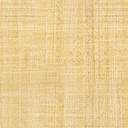 